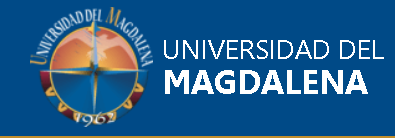 XXX CONFERENCIA ACADÉMICA PERMANENTEDE INVESTIGACIÓN CONTABLEDiscriminación salarial de las mujeres en la profesión contable. Un análisis cuantitativoWage discrimination of women in the accounting profession. A quantitative analysis                                                  Estela Rodríguez Quezada1, Cecilia Gallegos Muñoz1, Hanns de la Fuente-Mella2, Rafael Mellado Silva21Universidad del Bío-Bío, Departamento de Gestión Empresarial,     Avenida Andrés Bello 720, Chillán, Chile
   {erodrig}@ubiobio.cl, {cecilia}@ubiobio.cl2Pontificia Universidad Católica de Valparaíso, Escuela de Comercio,Avenida Brasil 2830, Valparaíso, Chile
{hanns.delafuente}@pucv.cl, {rafael.mellado}@pucv.clRESUMENDesde que las mujeres trabajan por un salario, han sufrido discriminación, se habla de discriminación salarial cuando hombres y mujeres reciben un salario distinto en un mismo puesto de trabajo. El presente artículo tiene como objetivo identificar la existencia de discriminación salarial en los profesionales del área contable y las variables que la determinan. La conclusión es que existe discriminación salarial por género, y que los factores que la provocan en este profesional son, la relación contractual predominante, el tipo de empresa en la que se desempeñan (público, privado o mixto), el tamaño de la misma y la movilidad laboral.PALABRAS CLAVES: Discriminación salarial, Mercado Laboral, Modelamiento Econometrico, Profesional Contable.ABSTRACTThis research analyzes the factors that affect to wage discrimination of women in the accounting profession. Wage discrimination takes place when men and women receive unequal pay for the same job. This paper, using econometrics modeling, show the existence of wage discrimination among accounting professionals and the variables that determine it. The results provide information about that gender wage discrimination exists, and that the factors that cause it in this group of professionals are: the prevailing contractual relationship, the type of company in which they work (public, private or mixed), and the size of it and labor mobility.KEYWORDS: Accounting Professionals, Econometric Modeling, Labor Market, Wage Discrimination.